EPISCOPAL CHURCH WOMEN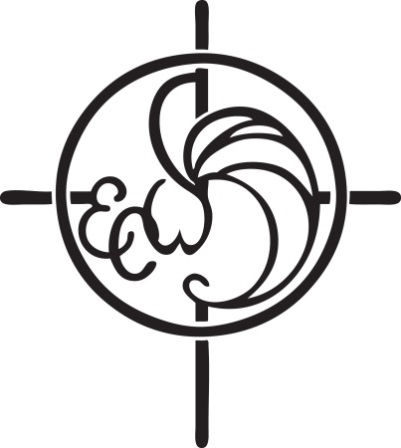 DIOCESE OF OHIO141st Annual MeetingSaturday, May 19, 2018Bellwether FarmREGISTRATION FORMEVERYONE IS WELCOME!  – Please share this information.Registration: $30. All registrations must be prepaid. As this is a one-day meeting, we anticipate that many attendees will not choose to stay overnight. The adult lodging at Bellwether will not be completed in time for our meeting. However, for those who prefer to arrive on Friday, a block of rooms has been reserved for Friday, May 18, at the Hotel at Oberlin, a 12-mile drive from Bellwether Farm. The rate is $162 per night for a double room (2 beds) plus tax. Reservations must be received by April 18, 2018 to ensure guestroom availability.  Please call into 440-775-7001 24 hours a day and ask for the EDO 18 group code.  Reservations cannot be made online.Due to space limitation in the Worship Barn where our meeting will be held, we will not be able to accommodate exhibit tables this year. Please send your completed registration form and $30 check to Rose Ann Brennan, 13601 Courtland Avenue, Cleveland, OH 44111. Checks must be made out to Episcopal Church Women. Please note “Annual Meeting” in the memo section.Checks must be received by Wednesday, May 10 so that we can meet the caterer’s deadline. PLEASE COMPLETE A FORM FOR EACH ATTENDEEName:  		E-mail: 		Phone:	Address: 	Parish & City: 	